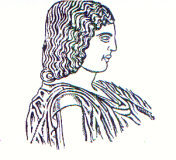 ΓΕΩΠΟΝΙΚΟ  ΠΑΝΕΠΙΣΤΗΜΙΟ  ΑΘΗΝΩΝΤΜΗΜΑ ΕΠΙΣΤΗΜΗΣ ΦΥΤΙΚΗΣ ΠΑΡΑΓΩΓΗΣΕΡΓΑΣΤΗΡΙΟ ΑΝΘΟΚΟΜΙΑΣ ΚΑΙ ΑΡΧΙΤΕΚΤΟΝΙΚΗΣ ΤΟΠΙΟΥΔΙΕΥΘΥΝΤΡΙΑ:  ΚΑΘΗΓΗΤΡΙΑ ΜΑΡΙΑ ΠΑΠΑΦΩΤΙΟΥΙερά οδός 75, Αθήνα 118 55 - Τηλ. 210 5294555 - Fax 210 5294553 -  Email: mpapaf@aua.gr26/3/2018Α Ν Α Κ Ο Ι Ν Ω Σ ΗΑνακοινώνεται στους φοιτητές του 8ου Εξαμήνου του Τμήματος ΕΦΠ/ΑΟΑ, ότι το Εργαστήριο του Μαθήματος «ΚΑΛΛΩΠΙΣΤΙΚΑ ΦΥΤΑ», θα γίνει την Τετάρτη 28/3/2018, στις 14:30, με αντικείμενο «ΑΓΕΝΗΣ ΠΟΛΛΑΠΛΑΣΙΑΣΜΟΣ ΚΑΙ ΣΠΟΡΑ ΕΤΗΣΙΩΝ», σύμφωνα με την παρακάτω κατανομή:Σημείο συνάντησης: κτήριο Κριμπά (μπροστά από την είσοδο του οικείου εργαστηρίου)ΕΙΝΑΙ ΑΠΑΡΑΙΤΗΤΟ ΟΙ ΦΟΙΤΗΤΕΣ ΝΑ ΕΧΟΥΝ ΜΑΖΙ ΤΟΥΣ ΚΛΑΔΕΥΤΙΚΑ ΨΑΛΙΔΙΑ, ΔΙΟΤΙ ΤΟ ΕΡΓΑΣΤΗΡΙΟ ΠΕΡΙΛΑΜΒΑΝΕΙ ΑΓΕΝΗ ΠΟΛ/ΜΟ ΜΕ ΜΟΣΕΥΧΕΜΑΤΑ ΠΟΥ ΑΠΟΤΕΛΕΙ ΜΕΡΟΣ ΤΗΣ ΕΞΕΤΑΣΗΣ ΤΗΣ ΤΕΛΙΚΗΣ ΠΡΟΟΔΟΥ. ΠΑΡΑΚΑΛΟΥΜΕ ΝΑ ΤΗΡΗΘΕΙ Η ΚΑΤΑΝΟΜΗ ΣΕ ΤΜΗΜΑΤΑ ΓΙΑ ΤΗΝ ΟΜΑΛΗ ΔΙΕΞΑΓΩΓΗ ΤΟΥ ΕΡΓΑΣΤΗΡΙΟΥΑπό το ΕργαστήριοΚΑΤΑΝΟΜΗΕΙΣΗΓΗΤΗΣ1ΛΥΚΟΥ Η – ΝΕΒΡΑΝΤΖΑΣ ΑΘΑ. ΠΑΡΑΣΚΕΥΟΠΟΥΛΟΥ 2ΝΕΛΛΑΣ Ν – ΠΥΡΟΜΑΛΛΗΣ ΝΝ. ΝΤΟΥΛΑΣ3ΡΑΙΔΟΥ Ε -ΤΣΟΛΑΚΙΔΗΣ Ι  Κ. ΜΠΕΡΤΣΟΥΚΛΗΣ4ΤΥΡΟΒΟΛΑΣ Χ  - ΤΕΛΟΣ / ΦΟΙΤΗΤΕΣ ΑΟΑΑΙΚ. ΜΑΡΤΙΝΗ